Name: KEY									Id#ICS 103, Term 092Computer Programming in CQuiz# 3  Date: Tuesday, April 27, 2010Q1.  Write function that receives as input a character and returns true if the character is an alphabetic character.int IsAlphab (char c){    return (c>='a' && c<='z') || (c>='A' && c<='Z');        }Q2. Write a program to open an input file, myinput, and count the number of non-space characters and the number of alphabetic characters and print the results in the output file myoutput. Use the function developed in Q1. Your program should handle the case of file not found error. #include <stdio.h> #include <stdlib.h> int IsAlphab (char c){    return (c>='a' && c<='z') || (c>='A' && c<='Z');        }int main(void){    FILE *infile, *outfile;    char c;    int ccount=0, alphacount=0;    infile = fopen("myinput","r");	if (infile==NULL) {        printf("Sorry, input file not found\n");       system("pause");       exit(1);    }    outfile = fopen("myoutput","w");    while (fscanf(infile, "%c", &c) != EOF) {                  ccount += (c != ' ');      alphacount += IsAlphab(c);          }    fprintf(outfile,"Number of non-space characters = %d \n",ccount);    fprintf(outfile,"Number of alphabetic characters = %d \n",alphacount);    fclose(infile);    fclose(outfile);system("pause");return 0;}Sample Input:Sample Output: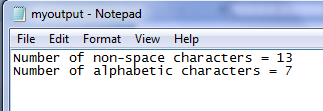 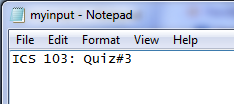 